__________________        			 «_____»   ___________________  2018-сi il(İmza)		M.Y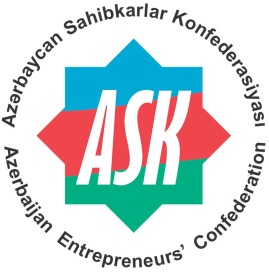 Azərbaycan Sahibkarlar Konfederasiyası Üzvlük ərizə formasıAzərbaycan Sahibkarlar Konfederasiyası Üzvlük ərizə formasıAzərbaycan Sahibkarlar Konfederasiyası Üzvlük ərizə formasıAzərbaycan Sahibkarlar Konfederasiyası Üzvlük ərizə formasıAzərbaycan Sahibkarlar Konfederasiyası Üzvlük ərizə formasıITəşkilat haqqında ümumi məlumatTəşkilat haqqında ümumi məlumatTəşkilat haqqında ümumi məlumatTəşkilat haqqında ümumi məlumatTəşkilat haqqında ümumi məlumatTəşkilat haqqında ümumi məlumat1.Hüquqi şəxslərin dövlət reyestrinə daxil olma 
şəhadətnaməsinə əsasən Təşkilati-Hüquqi formaHüquqi şəxslərin dövlət reyestrinə daxil olma 
şəhadətnaməsinə əsasən Təşkilati-Hüquqi formaHüquqi şəxslərin dövlət reyestrinə daxil olma 
şəhadətnaməsinə əsasən Təşkilati-Hüquqi forma2.Azərbaycan dilində tam adı 
(Təşkilati-hüquqi forma qeyd edilmədən)Azərbaycan dilində tam adı 
(Təşkilati-hüquqi forma qeyd edilmədən)Azərbaycan dilində tam adı 
(Təşkilati-hüquqi forma qeyd edilmədən)3.İngilis dilində tam adıİngilis dilində tam adıİngilis dilində tam adı4.Azərbaycan dilində qısa adıAzərbaycan dilində qısa adıAzərbaycan dilində qısa adı5.İngilis dilində qısa adıİngilis dilində qısa adıİngilis dilində qısa adı6.VÖENVÖENVÖEN7.Vergi fəaliyyət sahələri kodlarıVergi fəaliyyət sahələri kodlarıVergi fəaliyyət sahələri kodları8.Qeydiyyat tarixiQeydiyyat tarixiQeydiyyat tarixi9.Ofisin faktiki ünvanıOfisin faktiki ünvanıOfisin faktiki ünvanıOfisin faktiki ünvanıOfisin faktiki ünvanıOfisin faktiki ünvanıÖlkəÖlkəÖlkəRayonRayonRayonŞəhər/kəndŞəhər/kəndŞəhər/kəndKüçə/Bina nömrəsiKüçə/Bina nömrəsiKüçə/Bina nömrəsiOfis (mənzil)Ofis (mənzil)Ofis (mənzil)Poçt indeksiPoçt indeksiPoçt indeksi10.Hüquqi ünvanHüquqi ünvanHüquqi ünvanHüquqi ünvanHüquqi ünvanHüquqi ünvanÖlkəÖlkəÖlkəRayonRayonRayonŞəhər/kəndŞəhər/kəndŞəhər/kəndKüçə/Bina nömrəsiKüçə/Bina nömrəsiKüçə/Bina nömrəsiOfis (mənzil)Ofis (mənzil)Ofis (mənzil)Poçt indeksiPoçt indeksiPoçt indeksi11.İstehsal/satış mərkəzinin ünvanıİstehsal/satış mərkəzinin ünvanıİstehsal/satış mərkəzinin ünvanıİstehsal/satış mərkəzinin ünvanıİstehsal/satış mərkəzinin ünvanıİstehsal/satış mərkəzinin ünvanıÖlkəÖlkəÖlkəRayonRayonRayonŞəhər/kəndŞəhər/kəndŞəhər/kəndKüçə/Bina nömrəsiKüçə/Bina nömrəsiKüçə/Bina nömrəsiOfis (mənzil)Ofis (mənzil)Ofis (mənzil)Poçt indeksiPoçt indeksiPoçt indeksi12.Müəssisənin internet adresiMüəssisənin internet adresiMüəssisənin internet adresiIIFəaliyyət sahəsi haqqında ümumi məlumatFəaliyyət sahəsi haqqında ümumi məlumatFəaliyyət sahəsi haqqında ümumi məlumatFəaliyyət sahəsi haqqında ümumi məlumatFəaliyyət sahəsi haqqında ümumi məlumatFəaliyyət sahəsi haqqında ümumi məlumat1.İşçilərin orta sayı (filiallar, nümayəndəliklər və asılı təşkilatlar daxil olmaqla) (adam)İşçilərin orta sayı (filiallar, nümayəndəliklər və asılı təşkilatlar daxil olmaqla) (adam)İşçilərin orta sayı (filiallar, nümayəndəliklər və asılı təşkilatlar daxil olmaqla) (adam)İşçilərin orta sayı (filiallar, nümayəndəliklər və asılı təşkilatlar daxil olmaqla) (adam)İşçilərin orta sayı (filiallar, nümayəndəliklər və asılı təşkilatlar daxil olmaqla) (adam)2.Son bir il ərzində satılan məhsulun (xidmətlərin) ümumi həcmi (min man.)Son bir il ərzində satılan məhsulun (xidmətlərin) ümumi həcmi (min man.)Son bir il ərzində satılan məhsulun (xidmətlərin) ümumi həcmi (min man.)Son bir il ərzində satılan məhsulun (xidmətlərin) ümumi həcmi (min man.)Son bir il ərzində satılan məhsulun (xidmətlərin) ümumi həcmi (min man.)3.Fəaliyyət sahəsiFəaliyyət sahəsiFəaliyyət sahəsiFəaliyyət sahəsiFəaliyyət sahəsiFəaliyyət sahəsi4.Beynəlxalq fəaliyyət (Şirkətin ixrac-idxal fəaliyyəti haqqında məlumat)Beynəlxalq fəaliyyət (Şirkətin ixrac-idxal fəaliyyəti haqqında məlumat)Beynəlxalq fəaliyyət (Şirkətin ixrac-idxal fəaliyyəti haqqında məlumat)Beynəlxalq fəaliyyət (Şirkətin ixrac-idxal fəaliyyəti haqqında məlumat)Beynəlxalq fəaliyyət (Şirkətin ixrac-idxal fəaliyyəti haqqında məlumat)Beynəlxalq fəaliyyət (Şirkətin ixrac-idxal fəaliyyəti haqqında məlumat)İxrac:İxrac:   BƏLİ   BƏLİ   XEYR   XEYRİxrac edilən məhsullarİxrac edilən məhsullarİxrac olunan ölkələrİxrac olunan ölkələrİdxal:İdxal:   BƏLİ   BƏLİ   XEYR   XEYRİdxal edilən məhsullarİdxal edilən məhsullarİdxal olunan ölkələrİdxal olunan ölkələr5.Maraq sahələriMaraq sahələriIVƏlaqələndirici şəxslər haqqında məlumatƏlaqələndirici şəxslər haqqında məlumatƏlaqələndirici şəxslər haqqında məlumatƏlaqələndirici şəxslər haqqında məlumatƏlaqələndirici şəxslər haqqında məlumatƏlaqələndirici şəxslər haqqında məlumatTəşkilatın rəhbəri (hüquqi şəxs adından etibarnaməsiz hərəkət etmə hüququ olan şəxs)Təşkilatın rəhbəri (hüquqi şəxs adından etibarnaməsiz hərəkət etmə hüququ olan şəxs)Təşkilatın rəhbəri (hüquqi şəxs adından etibarnaməsiz hərəkət etmə hüququ olan şəxs)Təşkilatın rəhbəri (hüquqi şəxs adından etibarnaməsiz hərəkət etmə hüququ olan şəxs)Təşkilatın rəhbəri (hüquqi şəxs adından etibarnaməsiz hərəkət etmə hüququ olan şəxs)Təşkilatın rəhbəri (hüquqi şəxs adından etibarnaməsiz hərəkət etmə hüququ olan şəxs)Təşkilatın rəhbəri (hüquqi şəxs adından etibarnaməsiz hərəkət etmə hüququ olan şəxs)Soyad, Ad, Ata adıSoyad, Ad, Ata adıTəşkilatda mövqeyiTəşkilatda mövqeyiDoğum tarixiDoğum tarixiTelefon (regional kod)Telefon (regional kod)FaksE-mailMobil telefonMobil telefonRəhbər, ASK ilə əlaqə məsuliyyətlisiRəhbər, ASK ilə əlaqə məsuliyyətlisiRəhbər, ASK ilə əlaqə məsuliyyətlisiRəhbər, ASK ilə əlaqə məsuliyyətlisiRəhbər, ASK ilə əlaqə məsuliyyətlisiRəhbər, ASK ilə əlaqə məsuliyyətlisiRəhbər, ASK ilə əlaqə məsuliyyətlisiSoyad, Ad, Ata adıSoyad, Ad, Ata adıTəşkilatda mövqeyiTəşkilatda mövqeyiDoğum tarixiDoğum tarixiMobil telefonMobil telefonTelefon (regional kod)Telefon (regional kod)FaksE-mailƏlaqələndirici şəxsƏlaqələndirici şəxsƏlaqələndirici şəxsƏlaqələndirici şəxsƏlaqələndirici şəxsƏlaqələndirici şəxsƏlaqələndirici şəxsSoyad, Ad, Ata adıSoyad, Ad, Ata adıTəşkilatda mövqeyiTəşkilatda mövqeyiDoğum tarixiDoğum tarixiMobil telefonMobil telefonTelefon (regional kod)Telefon (regional kod)FaksE-mail